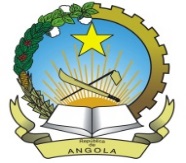 DISCURSO DE SUA EXCELÊNCIAExmo. Sr. Dr. Francisco Manuel Monteiro de QueirozMinistro da Justiça e dos Direitos HumanosCerimónia de Transladação dos Restos Mortais do General Arlindo Chenda Pena “Ben Ben”                                               Pretória S.A, 13 de Setembro de 2018Sua Excelência Ministro da Justiça da África do SulSenhor General CamorteiroPrezados familiares do Malogrado General Arlindo Chenda PenaSenhores oficias generaisMinhas senhoras Meus senhores,Nesta hora de grande significado histórico para o povo angolano, gostaríamos de agradecer ao Governo da África do Sul e ao Presidente Ramaphosa por terem correspondido ao pedido do Presidente da República de Angola, o General João Lourenço, no sentido de serem transferidos os restos mortais do General Arlindo Chenda Pena para Angola, sua Pátria.O gesto do Governo da África do Sul está em linha com os profundos laços de amizade que unem os povos de Angola e da África do Sul. Foi pronta e honrosa a concessão de todas as facilidades para a realização desta cerimónia fúnebre, que se reveste de grande dignidade para a memória de um General das Forças Armadas Angolanas e para a honra da Pátria Angolana.A transladação dos restos mortais do General Chenda Pena corresponde à vontade do Presidente João Lourenço no sentido de reconciliar a grande família angolana e reforçar a unidade de todos os angolanos.Mas trata-se, sobretudo, de um acto humanitário para com a família do General Arlindo Pena, especialmente a sua a Mãe a Sra. de idade já avançada, que manifestou o desejo de assistir ao funeral do seu filho na sua terra natal, em companhia dos seus familiares, e no ambiente cultural e tradicional adequado.Para as forças Armadas Angolanas, este acto reveste-se de um grande significado militar, porque se trata de um Camarada de Armas que tombou por doença e que não teve as honras militares fúnebres que lhe correspondiam.O General Arlindo Chenda Pena morreu há 20 anos, quando o País estava em guerra civil. Era um contexto caracterizado por tensões, bloqueios e hostilidade entre filhos da mesma Pátria.Esse contexto não permitiu que as honras e homenagens que hoje lhe prestamos, fossem realizadas quando ele nos deixou.O Presidente João Lourenço e a família do malogrado General juntaram-se para resgatar esse dever militar não cumprido, e para realizar esse acto de humanidade que o civismo e a cidadania exigem.Por tudo isto, queremos, em nome do Governo da República de Angola, e da família do General Arlindo Chenda Pena, agradecer ao Governo da África do Sul e ao Presidente Ciryl Ramaphosa pela pronta resposta a este desejo de humanidade.Á família enlutada, juntamos a nossa dor e manifestamos o sentimento comum de resposta pela memória do nosso falecido.Que a sua alma descanse em paz.Muito obrigadoPretória, S.A, 13 de Setembro de 2018   